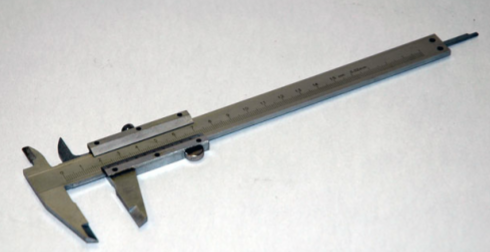 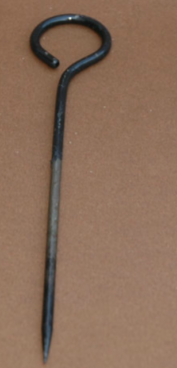 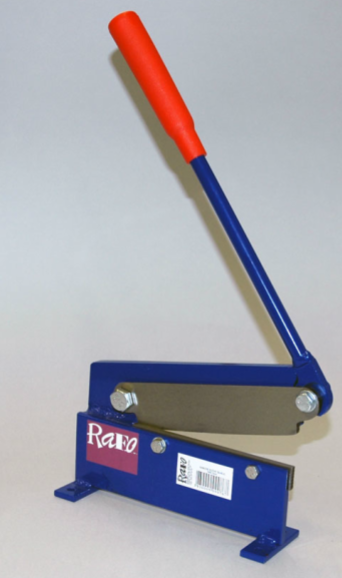 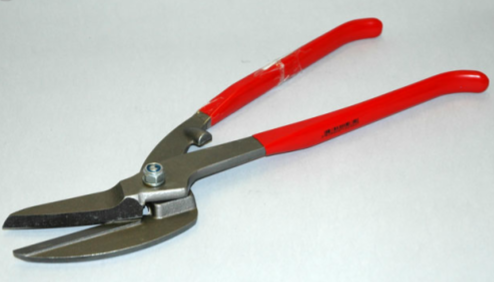 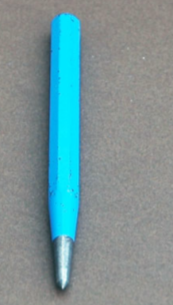 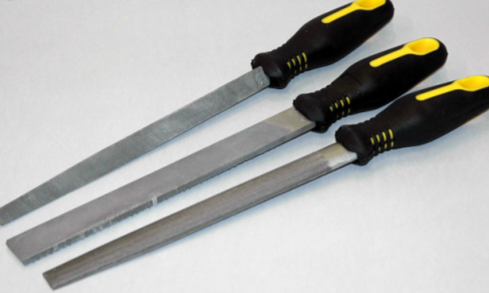 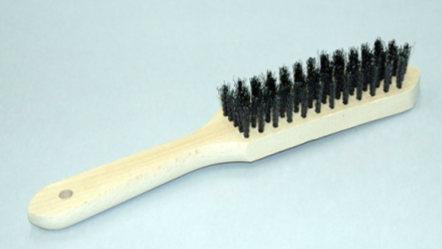 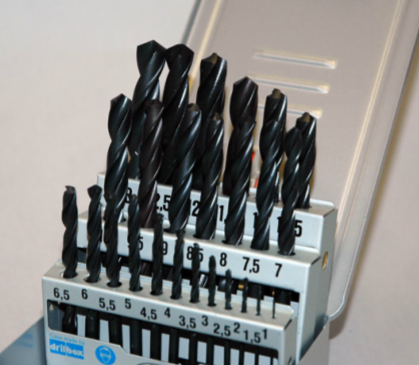 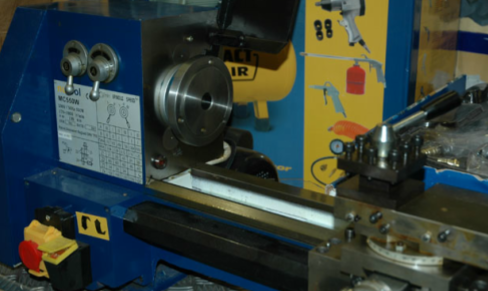 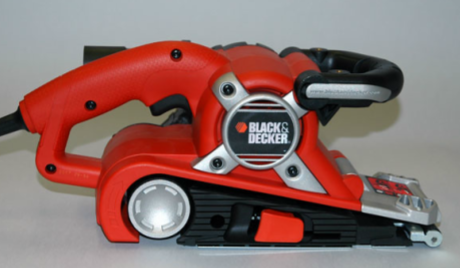 SVEDRI ZA KOVINO, STRUŽNICA,  KLJUNASTO MERILO, TRAČNI BRUSILNI STROJ, ROČNE ŠKARJE ZA PLOČEVINO, ŽIČNA ŠČETKA, ZARISOVALNA IGLA, TOČKALO, VZVODNE ŠKARJE, PILE, 